Cargo Damage Claim Form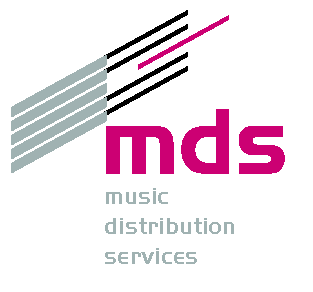 Please send photos showing extent of damage (required for damages) with your claimUpon receipt of a shipment, please inspect for any visible damage before signing for receipt	Describe damages: _______________________________________________________________________________________What to do?	Accept shipment under reserve	In case of apparent damage, make reservations on the POD (proof of delivery or electronic handset) 	Check contents of package (immediately)	Sort out damaged titles, return to mds (with copy of delivery note, parcel number)	Possibly arrange for subsequent delivery and clarify what to do with the damaged products	Describe damages: _________________________________________________________________________________________What to do?	Note parcel number	Refuse shipment due to damage	Inform mds about refusal of shipment, indicating the parcel number	Arrange for subsequent delivery and clarify what to do with the damaged products	Corners crushed	Dirty outside	Dirty insideWhat to do?	Sort out damaged titles (for return or remainder)	Inform mds about the damage 	Arrange for subsequent delivery and clarify what to do with the damaged productsMore details on probable cause of damage:How were the goods packed (on top of each other, laterally)?	 	____________________________________ Had the contents of the package been properly cushioned?		____________________________________Were the items well-arranged or shifting in their package?		____________________________________Other:							____________________________________	Typographical errors	Missing pages	Other		____________________________________________________________________________What to do?	Sort out damaged titles (for return or remainder)	Inform mds about the damage 	Arrange for subsequent delivery and clarify what to do with the damaged productsMore details: ____________________________________________________________________________________